http://impresso.dm.com.br/edicao/20180520/pagina/12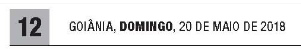 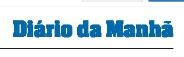 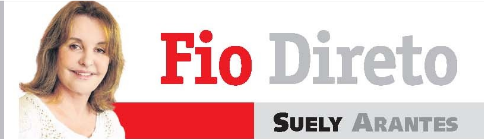 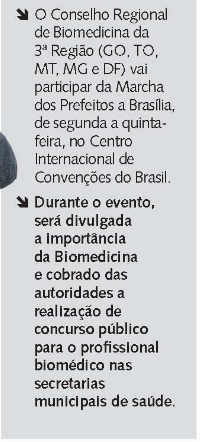 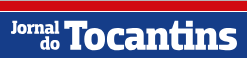 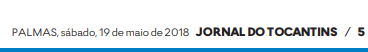 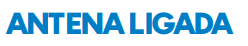 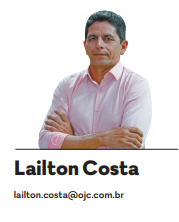 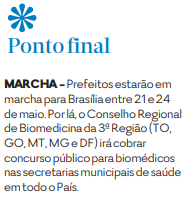 